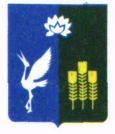 АДМИНИСТРАЦИЯКРАСНОКУТСКОГО СЕЛЬСКОГО ПОСЕЛЕНИЯСПАССКОГО МУНИЦИПАЛЬНОГО РАЙОНАПРИМОРСКОГО КРАЯПОСТАНОВЛЕНИЕ В соответствии с Федеральным законом от  № 131-ФЗ «Об общих принципах организации местного самоуправления в Российской Федерации», на основании Устава Краснокутского сельского поселения Спасского муниципального района, администрация Краснокутского сельского поселения Спасского муниципального районаПОСТАНОВЛЯЕТ:Изменить кадастровый номер объекта недвижимости расположенного по адресу: Российская Федерация, Приморский край, Спасский муниципальный район, Краснокутское сельское поселение, с. Красный Кут, ул. Октябрьская, д. 19 с 25:16:360101:587 на 25:16:360101:1558.Настоящее постановление вступает в силу со дня опубликования и подлежит размещению на официальном сайте Администрации Краснокутского сельского поселения Спасского муниципального района Приморского края в сети Интернет краснокутское.рф.Контроль за исполнением настоящего постановления оставляю за собой.Глава Краснокутского сельского поселения				                       	            А.Б. Петриченко                                                                                                                                                                                      11 марта 2022 года          с. Красный Кут                           № 10Об изменении кадастрового номера объекта недвижимости расположенного по адресу: Российская Федерация, Приморский край, Спасский муниципальный район, Краснокутское сельское поселение, с. Красный Кут, ул. Октябрьская, д. 19